                                                                            	Deltagarens kopia 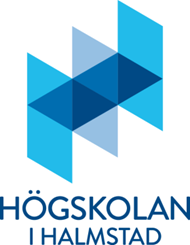 Informationsbrev Förfrågan om deltagande i studien ”Studiens titel”.Bakgrund och syfteKort bakgrund på ca 5 rader med genomgång av den kunskap som redan finns inom området (varför är det viktigt att genomföras studien?) samt studiens syfte beskrivs i detta stycke. Förfrågan om deltagandeHär beskrivs vem som tillfrågas om att delta i studien, att deltagandet är frivilligt och när som helst kan avbrytas och att det inte får några konsekvenser för ex vård eller annat att välja att inte delta eller att avbryta sin medverkan. Totalt ca 5–6 rader.Vad innebär din medverkan?Din medverkan innebär att Du … förklara med några rader vad medverkan i studien innebär för deltagaren. Finns det några fördelar med att medverka i studien?Exempel: Fördelarna med deltagande i studien är att Du får möjlighet att reflektera över dina erfarenheter och ge feedback på din behandling. De eventuella nackdelar studien kan medföra är att intervjuerna/frågeformulären kan uppfattas tröttande att besvara eller fylla i. Någon ersättning för deltagande i studien utgår inte.FörsäkringDeltagare i forskningsstudie vid Högskolan i Halmstad är försäkrad via kammarkollegiet. Dina uppgifter är skyddadeAllt datamaterial med dina svar kommer att behandlas så att inte obehöriga kan ta del av det. Resultatet kommer att redovisas på gruppnivå så att inga enskilda resultat kan härledas. Ansvarig för dina personuppgifter är forskningshuvudman Högskolan i Halmstad. Enligt EU:s dataskyddsförordning har du rätt att kostnadsfritt få ta del av de uppgifter om dig som hanteras i studien. Du har rätt att kontakta Högskolan i Halmstad och begära tillgång till de personuppgifter Högskolan i Halmstad behandlar om dig, begära rättelse, radering eller begränsning av behandlingen av dina personuppgifter, invända mot behandlingen av dina personuppgifter, samt inge klagomål till Högskolan i Halmstad eller Datainspektionen (www.datainspektionen.se). Du kan läsa mer om hur Högskolan behandlar dina personuppgifter på Högskolan i Halmstads webbplats https://www.hh.se/om-webbplatsen/behandling-av-personuppgifter.html  Om du har frågor kan du även kontakta Högskolan i Halmstads Dataskyddsombud på dataskydd@hh.se eller telefon 035-16 73 73.Hur får jag information om resultatet av studien?Här beskrivs hur och var deltagarna kan ta del av studiens resultat.Om du har några frågor eller vill veta mer, ring eller maila gärna till någon av oss:Student				StudentFörnamn Efternamn			Förnamn Efternamn	Akademin för Hälsa och välfärd		Akademin för Hälsa och välfärdHögskolan i Halmstad 			Högskolan i Halmstadtelefonnummer			telefonnummerepost@student.hh.se 			epost@student.hh.seHandledareFörnamn Efternamn Högskolan i Halmstadtelefonnummerepost@hh.se  SamtyckesförklaringJag har tagit del av informationen om undersökningen ”Studiens titel”.Jag har också tagit del av informationen att deltagandet är frivilligt och att jag kan avbryta när som helst utan att ange någon orsak eller att det får några konsekvenser för min behandling.Härmed ger jag mitt samtycke till att delta i undersökningen_____________________________________________Ort, datum_____________________________________________ Underskrift______________________________________________            Namnförtydligande			           _____________________________________________Telefonnummer Härmed intygar jag att jag informerat om studien ” Studiens titel”____________________________________________Ort, datum_____________________________________________Underskrift				Forskarens kopiaInformationsbrev Förfrågan om deltagande i studien ”Studiens titel”.Bakgrund och syfteKort bakgrund på ca 5 rader samt studiens syfte beskrivs i detta stycke. Förfrågan om deltagandeHär beskrivs vem som tillfrågas om att delta i studien, att deltagandet är frivilligt och när som helst kan avbrytas och att det inte får några konsekvenser för ex vård eller annat att välja att inte delta eller att avbryta sin medverkan. Totalt ca 5–6 rader.Vad innebär din medverkan?Din medverkan innebär att Du … förklara med några rader vad medverkan i studien innebär för deltagaren. Finns det några fördelar med att medverka i studien?Exempel: Fördelarna med deltagande i studien är att Du får möjlighet att reflektera över dina erfarenheter och ge feedback på din behandling. De eventuella nackdelar studien kan medföra är att frågeformulären kan uppfattas tröttande att fylla i. Någon ersättning för deltagande i studien utgår inte.FörsäkringDeltagare i forskningsstudie vid Högskolan i Halmstad är försäkrad via kammarkollegiet. Dina uppgifter är skyddadeAllt datamaterial med dina svar kommer att behandlas så att inte obehöriga kan ta del av det. Resultatet kommer att redovisas på gruppnivå så att inga enskilda resultat kan härledas. Ansvarig för dina personuppgifter är forskningshuvudman Högskolan i Halmstad. Enligt EU:s dataskyddsförordning har du rätt att kostnadsfritt få ta del av de uppgifter om dig som hanteras i studien. Du har rätt att kontakta Högskolan i Halmstad och begära tillgång till de personuppgifter Högskolan i Halmstad behandlar om dig, begära rättelse, radering eller begränsning av behandlingen av dina personuppgifter, invända mot behandlingen av dina personuppgifter, samt inge klagomål till Högskolan i Halmstad eller Datainspektionen (www.datainspektionen.se). Du kan läsa mer om hur Högskolan behandlar dina personuppgifter på Högskolan i Halmstads webbplats https://www.hh.se/om-webbplatsen/behandling-av-personuppgifter.html  Om du har frågor kan du även kontakta Högskolan i Halmstads Dataskyddsombud på dataskydd@hh.se eller telefon 035-16 73 73.Hur får jag information om resultatet av studien?Här beskrivs hur och var deltagarna kan ta del av studiens resultatOm du har några frågor eller vill veta mer, ring eller maila gärna till någon av oss:Student				StudentFörnamn Efternamn			Förnamn Efternamn	Akademin för Hälsa och välfärd		Akademin för Hälsa och välfärdHögskolan i Halmstad 			Högskolan i Halmstadtelefonnummer			telefonnummerepost@student.hh.se 			epost@student.hh.seHandledareFörnamn Efternamn Högskolan i Halmstadtelefonnummerepost@hh.se  SamtyckesförklaringJag har tagit del av informationen om undersökningen ”Studiens titel”.Jag har också tagit del av informationen att deltagandet är frivilligt och att jag kan avbryta när som helst utan att ange någon orsak eller att det får några konsekvenser för min behandling.Härmed ger jag mitt samtycke till att delta i undersökningen_____________________________________________Ort, datum_____________________________________________ Underskrift______________________________________________         Namnförtydligande			          _____________________________________________Telefonnummer Härmed intygar jag att jag informerat om studien ” Studiens titel”____________________________________________Ort, datum_____________________________________________Underskrift